 Активные формы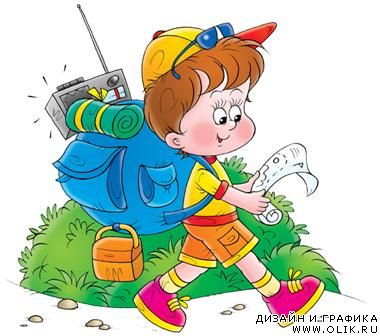  детско-юношескою туризмаОтветственные- классные руководители 1-9-х классов, родительский комитетСрок форма детско-юношеского туризма:Ответственный КонтингентПрим Июнь Краткосрочные экспедицииМигуля Е.В. 5,8кл В рамках тематической площадкиИюнь Краткосрочные экспедицииНадъярная Н.И.2 кл В рамках тематической площадкиИюль Краткосрочные экспедицииДыдычкина А.В.4 кл В рамках тематической площадкиАвгуст Краткосрочные экспедицииДоценко В.С.6-7 клВ рамках тематической площадкиИюньКраткосрочные походыМигуля Е.В. Халдианова Ф.С.Нахиева Т.Ш.2,5,8клиюльКраткосрочные походыСукно Л.Н.Дыдычкина А.В.1,3,4 кл Август Краткосрочные походыСвиридова Л.П. Доценко В.С.6,7 кл июньТуристические слетыСвиридова Л.П.7,8 клАвгуст Велосипедный туризмДоценко В.С.6,7 клВ рамках тематической площадкиИюнь Велосипедный туризмДоценко В.С.5,8кл22.06Тематический (событийный) туризмНадъярная Н.И.2,5 кл К Дню памяти и скорбиавгустТематический (событийный) туризмДоценко В.С.7,8кл К дню флага РФ